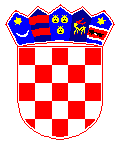 R E P U B L I K A    H R V A T S K AVARAŽDINSKA ŽUPANIJAOPĆINA MARUŠEVECOPĆINSKO  VIJEĆEKLASA: 013-03/21-01/02URBROJ:  2186-017/21-01Maruševec,  7. travnja 2021.	Na temelju  članka 61.a stavak 2. Zakona o lokalnoj i područnoj (regionalnoj) samoupravi („Narodne novine“ br. 33/01, 60/01-vjerodostojno tumačenje, 129/05, 109/07, 125/08, 36/09, 150/11, 144/12, 19/13, 137/15, 123/17, 98/19 i 144/20), članka 70. Statuta Općine Maruševec ("Službeni vjesnik Varaždinske županije" 17/21)  i članka 2. Odluke o provedbi izbora za članove vijeća mjesnih odbora na području Općine Maruševec („Službeni vjesnik Varaždinske županije“ br. 17/21), Općinsko vijeće Općine Maruševec na  33. sjednici održanoj 7. travnja 2021.  godine, donosi O D L U K Uo raspisivanju izbora za članove vijeća mjesnih odbora na području Općine MaruševecČlanak 1.	Raspisuju se izbori za članove vijeća mjesnih odbora na području Općine Maruševec i to za:Mjesni odbor I za područje naselja: Maruševec, Čalinec, Kapelec, Koretinec, Biljevec i Korenjak,Mjesni odbor II za područje naselja: Greda, Jurketinec, Selnik i Bikovec,Mjesni odbor III za područje naselja: Donje Ladanje,Mjesni odbor IV za područje naselja: Druškovec, Cerje Nebojse i Koškovec,Mjesni odbor V za područje naselja: Novaki i Brodarovec.Članak 2.	Izbori će se održati dana 16. svibnja 2021. godine (nedjelja).Članak 3.	Ova Odluka stupa na snagu dan nakon objave u „Službenom vjesniku Varaždinske županije“.								PREDSJEDNIK							      OPĆINSKOG VIJEĆA							             Marijan Fatiga